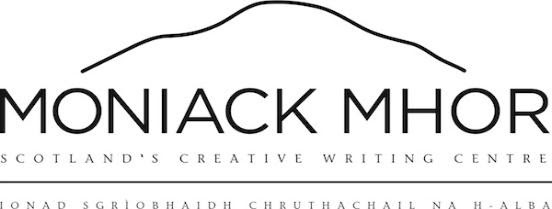 Young Funders: grant application formThank you for your interest in applying to our Young Funders grant! Please fill in this application form: Funding application Moniack Mhor’s Young Funders Programme lets care experienced young people in Scotland build their creative skills and develop artistic projects. You may apply for any support, usually worth up to £500, for a creative project you are involved in, or would like to start. How this will work: you provide us with details of what you want, and a rough idea of the price, and we will arrange it for you. Examples of what you might like to apply for may include:Access to mentors with professional experienceEquipmentTransport to get to workshops or lessonsRecording or publishing costsOpportunities to showcase your workYou can also apply as a group for collaborative projects, with a cap of £500 per person in the group. When you have applied, our steering group of young people, ‘Moving with Moniack’, will assess the application and we will get back to you. Your application will be anonymous while it is being looked at by the group.  How would you prefer to be contacted by Moniack Mhor once your application has been looked at?Email o Phone/WhatsApp o Social media (please specify) _________________________________ o Other (please specify) _________________________________ oIf your application is successful and you accept funding from us, we ask that you agree to give us some feedback about how you are getting on with your project. We will probably contact you a few weeks or months down the line, depending on the nature of your application.Please send your form to youngfunders@moniackmhor.org.uk. Contact Charlotte or Andy using the details below if you have any questions.Charlotte: charlotte@moniackmhor.org.uk or 07510475340Andy: andy@moniackmhor.org.uk or 07741910999
The Young Funders programme is supported with funding from the Life Changes Trust.  The Trust is funded by the Big Lottery.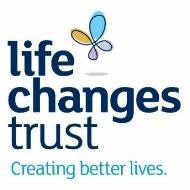 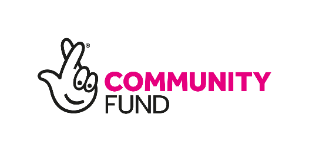 Contact detailsContact detailsNameDate of BirthEmail addressPhone numberAddressPostcodeFunding applicationFunding applicationPlease tick this box to confirm that you are care experienced o
(If you are unsure whether this applies to you, feel free to contact us and ask, or check this page on the WhoCares? Scotland website:  https://www.whocaresscotland.org/what-we-do/participation/)Please tick this box to confirm that you are care experienced o
(If you are unsure whether this applies to you, feel free to contact us and ask, or check this page on the WhoCares? Scotland website:  https://www.whocaresscotland.org/what-we-do/participation/)If you have been awarded funding for the Young Funders Programme before, we will be unable to offer it again this time. Please tick this box to confirm you haven’t had funding from us before oIf you have been awarded funding for the Young Funders Programme before, we will be unable to offer it again this time. Please tick this box to confirm you haven’t had funding from us before oHave you applied anywhere else or looked elsewhere for this funding?Yes o No oIf yes, where have you applied? (N.B. If we feel there are easier ways to get support for your project than our fund, we will be happy to direct you to organisations that can help you)Have you applied anywhere else or looked elsewhere for this funding?Yes o No oIf yes, where have you applied? (N.B. If we feel there are easier ways to get support for your project than our fund, we will be happy to direct you to organisations that can help you)Are you applying for an individual or a group grant?Individual o
Group oIf you are applying for a group grant, how many are in your group?   _____
Please list the group members and their contact details:Are you applying for an individual or a group grant?Individual o
Group oIf you are applying for a group grant, how many are in your group?   _____
Please list the group members and their contact details:Please summarise your application here. Write what your project is, what you would like to apply for to support it, and an idea of the price. If you like, you can also send us samples of your work (eg. a video explaining your project, photos, recordings, or other samples), though this is not compulsory: Please summarise your application here. Write what your project is, what you would like to apply for to support it, and an idea of the price. If you like, you can also send us samples of your work (eg. a video explaining your project, photos, recordings, or other samples), though this is not compulsory: How do you feel the funding would help develop your project from the shape it’s in at the moment?How do you feel the funding would help develop your project from the shape it’s in at the moment?How do you feel receiving funding for your project would impact you as a person, and your future goals?How do you feel receiving funding for your project would impact you as a person, and your future goals?Date of application (today’s date)